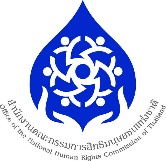 ใบแสดงความประสงค์เข้ารับการวัดความสามารถทางภาษาอังกฤษ
ของบุคลากรสำนักงานคณะกรรมการสิทธิมนุษยชนแห่งชาติ------------------------------------ชื่อ – นามสกุล ............................................................................................................................................ตำแหน่ง .....................................................................................................................................................ประสงค์เข้ารับการวัดความสามารถทางภาษาอังกฤษ ณ สถาบันการต่างประเทศเทวะวงศ์
วโรปการ ชั้น 7 อาคารรัฐประศาสนภักดี (ทิศใต้) ศูนย์ราชการเฉลิมพระเกียรติฯ
ถนนแจ้งวัฒนะ กรุงเทพฯวันอังคารที่ ๒๓ สิงหาคม ๒๕๖๕  เวลา ๑๓.๐๐ - ๑๖.๐๐ น. วันจันทร์ที่ ๒๙ สิงหาคม ๒๕๖๕  เวลา ๑๓.๐๐ - ๑๖.๐๐ น. วันอังคารที่ ๓๐ สิงหาคม ๒๕๖๕ เวลา ๑๓.๐๐ - ๑๖.๐๐ น. ไม่ประสงค์เข้ารับการวัดความสามารถทางภาษาอังกฤษหมายเหตุ 	ขอได้โปรดส่งใบแสดงความประสงค์เข้ารับการวัดความสามารถทางภาษาอังกฤษของบุคลากรสำนักงานคณะกรรมการสิทธิมนุษยชนแห่งชาติมายังสำนักบริหารกลาง ภายในวันพุธที่ ๑๐ สิงหาคม ๒๕๖๕สอบถามข้อมูลเพิ่มเติมได้ที่นางสาวอวัสดา เอี่ยมแม้นศรี นักวิชาการสิทธิมนุษยชนปฏิบัติการ กลุ่มงานพัฒนาระบบงานและพัฒนาบุคลากร สำนักบริหารกลาง โทร. 065 593 6999